Приложение № 4 към чл. 8а, ал. 1от Наредба за условията и реда за извършване на екологична оценка на планове и програми (Ново - ДВ, бр. 12 от 2016 г., в сила от 12.02.2016 г., изм. и доп. - ДВ, бр. 3 от 2018 г., изм. - ДВ, бр. 31 от 2019 г., в сила от 12.04.2019 г.)ДОДИРЕКТОРА НАРИОСВ ПЛОВДИВИСКАНЕза преценяване на необходимостта от извършване на екологична оценка (ЕО) от Бейсимов, (име, фирма, длъжност)УВАЖАЕМИ Г-Н ДИРЕКТОР,Моля да ми бъде издадено решение за преценяване на необходимостта от екологична оценка на :„Производство на електроенергия от възобновяеми енергийни източници-фотоволтаични генератори с мощност 500 KW“ в ПИ 12005.53.65 с.Войнягово, местност Баламачка, община Карлово, област Пловдив(наименование на плана/програмата)Във връзка с това предоставям следната информация по чл. 8а, ал. 1 от Наредбата за условията и реда за извършване на екологична оценка на планове и програми:1. Информация за възложителя на плана/програмата (орган или оправомощено по закон трето лице):2. Обща информация за предложения план/програмаа) Основание за изготвяне на плана/програмата - нормативен или административен актИнвестиционното предложение е свързано с „Производство на електроенергия от възобновяеми енергийни източници фотоволтаични генератори , с инсталирана мощност 500 кW”, и свързания с него ПУП – ПРЗ на поземлен имот с идентификатор: 12005.53.66., разположен в местност „Баламачка”, землище на с. Войнягово, общ. Карлово, обл. Пловдив.Общата площ на терена е 4.829 дка., като имота е собственост на възложителя, на база документи за собственост, приложени към настоящата преписка, а именно:Нотариален акт № 101, том II, рег.№ 3273, дело №301 от 2014г.;За имота има одобрен и влязьл в сила ПУП-ПЗ за : Производство на електроенергия от ВЕИ-фотоволтаични генератори.Инвестиционното предложение е съобразено с изисванията на:Закон за енергетиката;Закон за енергията от възобновяеми източници;Наредба №14 на МРРБ и МЕЕР за техническите правила и нормативи за проектиране, изграждане и ползване на обектите и съоръженията за производство, преобразуване, пренос и разпределение на електрическа енергия „Глава 4 – технически правила и нормативи за проектиране на енергийни обекти за производството на електрическа енергия от ВЕИ.”Закон за устройство на територията;Национален план за действие на възобновяеми енергийни източници;Директива №27/2012г. и Решение №2016/1841/ЕС на Европейския парламент.б) Период на действие и етапи на изпълнение на плана/програмата	Инвестиционното предложение е ново, предвижда промяна на предназначението на земеделска земя и последващо изграждане на фотоволтаична инсталация за производство на ел. енергия.Осъществяването на инвестиционното предложение, ще доведе до трайна промяна на ползването на земята. Инвеститорът предвижда върху площта на имота, да се монтира модулна фотоволтаична електрическа инсталация за производство и продажба на енергия в мрежата, с обща мощност 500 кW. Реализацията на ИП и трасето за присъединяване към електропреносната мрежа, ще се извърши по проект, одобрен по реда на ЗУТ и след издаване на разрешение за строеж.Монтажните работи продължават около 2-4 месеца. Експлоатационния период на съоръжението е 20 – 25г. Целия процес на експлоатация е автоматизиран. Експлоатацията на обекта ще е в съответствие с нормативните изисквания с този род обекти.в) Териториален обхват (транснационален, национален, регионален, областен, общински, за по-малки територии) с посочване на съответните области и общиниИнвестиционното предложение и свързания с него ПУП – ПЗ ще се реализира в поземлен имот с идентификатор: 12005.53.66., разположен в местност „Баламачка”, землище на с. Войнягово, общ. Карлово, обл. Пловдив.Общата площ на терена е 4.829 дка. Площадката е разположена в земеделска земя – нива, за която е в ход процедура по промяна на предназначението.г) Засегнати елементи от Националната екологична мрежа (НЕМ)Поземлен имот с идентификатор: 12005.53.66., разположен в местност „Баламачка”, землище на с. Войнягово, общ. Карлово, обл. Пловдив, върху който ще се реализира ИП, не попада в границите на защитени територии и в границите на защитени зони от мрежата НАТУРА 2000. Най – близко разположената защитена зона е „Река Стряма“ с код BG0000429.ИП не засяга пряко или косвено защитени природни територии и зони.д) Основни цели на плана/програматаИнвестиционното предложение е свързано с „Производство на електроенергия от възобновяеми енергийни източници фотоволтаични генератори, с инсталирана мощност 500 кW”, и свързания с него ПУП – ПЗ на поземлен имот с идентификатор: 12005.53.66. и площ от 4.829 дка.,  разположен в местност „Баламачка”, землище на с. Войнягово, общ. Карлово, обл. Пловдив.	За имота има одобрен и влязьл в сила ПУП-ПЗ за : Производство на електроенергия от ВЕИ-фотоволтаични генераторие) Финансиране на плана/програмата (държавен, общински бюджет или международни програми, други финансови институции)	Финансовите средства за реализиране на фотоволтаичната система са отговорност на инвеститора.ж) Срокове и етапи на изготвянето на плана/програмата и наличие (нормативно регламентирано) на изискване за обществено обсъждане или друга процедурна форма за участие на общественосттаЗа реализирането на плана е необходимо преминаване през следните етапи на изпълнение: 	- Преценка необходимостта от извършване на Екологична оценка от  Директора на РИОСВ-Пловдив;- Промяна предназначението на земеделската земя за неземеделски нужди. - Издаване на виза за проектиране, изработване на работни проекти, разрешение за строеж от гл. архитект на общината и реализация на обекта.3. Информация за органа, отговорен за прилагането на плана/програмата	Община Карлово.4. Орган за приемане/одобряване/утвърждаване на плана/програмата	Експертен съвет по устройство на територията към община Карлово.5. (не е задължително за попълване)Моля да бъде допуснато извършването само на екологична оценка (ЕО)/В случаите по чл. 91, ал. 2 от Закона за опазване на околната среда (ЗООС), когато за инвестиционно предложение, включено в приложение № 1 или в приложение № 2 към ЗООС, се изисква и изготвянето на самостоятелен план или програма по чл. 85, ал. 1 и 2 от ЗООС поради следните основания (мотиви):………………………………………………………………………………………………………..........………………………………………………………………………………………………………........Приложение:А. Информация по чл. 8а, ал. 2 от Наредбата за условията и реда за извършване на екологична оценка на планове и програми:1. Характеристика на плана/програмата относно:а) инвестиционните предложения по приложение № 1 към чл. 92, т. 1 и приложение № 2 към чл. 93, ал. 1, т. 1 и 2 към ЗООС и/или други инвестиционни предложения с предполагаемо значително въздействие върху околната среда, спрямо които предлаганият план/програма определя критерии, нормативи и други ръководни условия от значение за бъдещото им разрешаване или одобряване по отношение на местоположение, характер, мащабност и експлоатационни условия:Инвестиционното предложение е свързано с „Производство на електроенергия от възобновяеми енергийни източници фотоволтаични генератори, с инсталирана мощност 500 кW” и свързания с него ПУП – ПЗ на поземлен имот с идентификатор: 12005.53.66. и площ от 4.829 дка.,  разположен в местност „Баламачка”, землище на с. Войнягово, общ. Карлово, обл. Пловдив.Електроенергията, произвеждана от фотоволтаичната централа, ще се предава в електропреносната мрежа на електроразпределителното дружество – ЕВН България АД.	За имота има одобрен и влязьл в сила ПУП-ПЗ за : Производство на електроенергия от ВЕИ-фотоволтаични генератори.Идейният проект на съоръжението е съобразен със становището за присъединяване от ЕВН, като е разработен вариант - хибриден тип, който включва микс от: маси тип „Делта” 71бр – 90%, с панели, разположени в посока изток-запад стандартно разположени маси с южно изложение на панелите  – 8 бр – 10%;       На терена ще се разположат общо – 951 броя фотоволтаични панели и 5бр. инвертори. Общия вид на терена с разположение на елементите на техническата инфраструктура на бъдещата фотоволтаична инсталация е представен на фиг.1.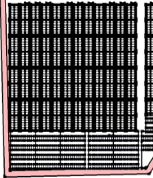 Фиг.1      В идейният проект е изчислена възможност за инсталиране на фотоволтаичен генератор с обща мощност  500 000 Wp(STC), като фолтоволтаичните модули са с единична мощност, съответно в диапазона от 330Wp - 410Wp(STC), същите са от енергиен клас A+, положителни толеранси на мощността и висока температурна стабилност по мощност. Допустимо е използването на фотоволтаични модули с 60/120 или 72/144 цели клетки, с размери 5” или рязани тип „half celis” и единична мощност в описания диапзон. Изборът на тип, марка и модел на модулите ще се определи в следващите фази на проектиране.      На територията на поземлен имот с идентификатор: 12005.53.66.   ще се монтират метални стационарни носещи соларни конструкции от мантинелно – набивен тип, на болтови връзки, без бетонови работи  осигуряващи желаната ориентация. Цялостната механична устойчивост на модулите се гарантира от носеща рамка от екструдирана алуминиева сплав. Последната се използва и за фиксиране на модулите към монтажната система, която е конструирана така, че да осигири 35 години безпроблемна експлоатация.Общ изглед на монтажната система е представен на фиг. 2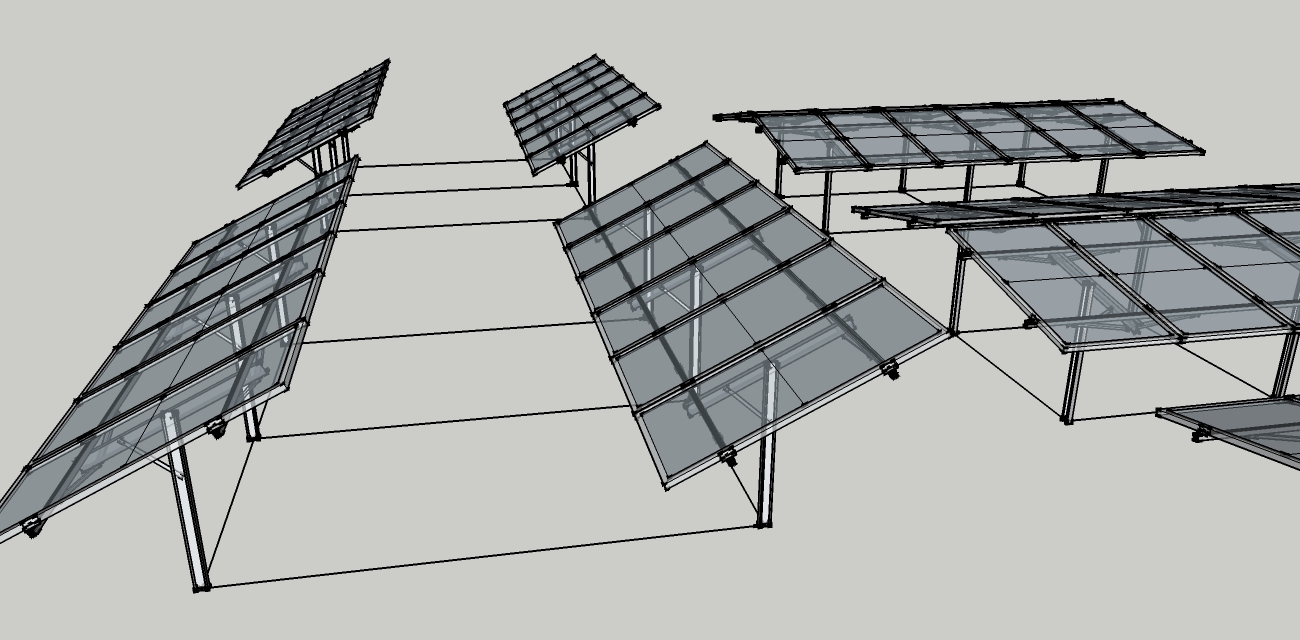 Фиг.2Точката на свързване към електроразпределителната мрежа, съответстваща на заявената мощност от 500 кW е стълб 33/102 от ТП/БКТП, извод ВС, възлова станция, КЛ/ВЛ ВЕЖЕН, п/ст КАРЛОВО 1, в точката, посочена в становището за присъединяване, издадена от ЕВН.Фотоволтаичната електрическа централа, ще бъде снабдена със системи с активна мълниезащита в комбинация с добра заземителна инсталация. Параметрите на системата ще бъдат конкретизирани в следващите фази на проектирането. ФЕЦ е сложно инженерно съоръжение, чиято ефективна работа зависи от оптималното натоварване в различните експлоатационни интервали. За целта ще се проектира и изгради специализирана система за мониторинг и отдалечено управление. Системата за комплексен енергиен мониторинг ще се състои от: интерфейсни модули, свързани с всеки един от инверторите;МТО станция за измерване и анализ на метеорологичните данни;специализиран блок за обработка на получените данни;персонален компютър за управление на цялостната система.      Технологичните фази на функционалност на фотоволтаичната инсталация  са следните:     Фаза 1 – добив във фотоволтаичен генератор. Преобразуване на видимия спектър на слънчевата светлина в електрическа енергия. Слънчевата светлина, респективно фотонната енергия, се преобразува в постоянен ток в соларните клетки на фотоволтаичните модули.     Фаза 2 – пренос на енергията. Произведената постоянно токова мощност, се отвежда по кабелни трасета до специализирани преобразувателни съоръжения – инвертори.     Фаза 3 – преобразуване на енергията.      	Постоянно токовата мощност, получена по кабелните трасета, се преобразува от инверторите в променливо токова ел. енергия с параметри, подходящи за отдаване и изкупуване от ЕРП.    Фаза 4 – пренос на енергията до консуматорите.    	Променливотоковата мощност, произведена в изходите на инверторите, се отвежда по кабелни трасета до точката на присъединяване, определена съгласно договор за присъединяване с оператора на мрежата.    	Инвестиционното намерение няма да окаже отрицателно въздействие върху компонентите на околната среда.  Традиционното производство на електроенергия е най-големият източник на промишлено замърсяване на въздуха. Инвестиционното предложение предвижда доставка на 100% екологично чиста енергия от възобновяеми източници на електроенергия Реализацията му ще бъде в съответствие с изискванията на нормативната уредба.    	При реализацията на инвестиционното предложение не е необходимо изграждане на допълнителна пътна инфраструктура. Не се предвиждат изкопни работи, свързани с полагане на основи, фундаменти, бетонови работи и други строителни процеси, водещи до извозване на земни маси.    	За полагане на елементите на техническата инфраструктура между блоковете, главно табло и трансформаторен пост, се предвижда полагане на кабел НН, в гофрирана тръба, по трасе, съгласно ТП, част ЕЛ НН в кабелен изкоп с дълбочина 80см и широчина 30см. Описаните дейности се предвижда да се изпълнят в габарита на хоризонталната обслужваща алея.По аналогичен начин ще се положи кабел Ср.Н. от  трафопост до КРУ на ЕВН – по трасе, съгласно проект по част ЕЛ Ср.Н.   Кабелната линия 1кV отговаря на следните стандарти и нормативни документи:         • БДС 16291:1985 Кабели силови с изолация РVС за неподвижно полагане    Тръбната мрежа отговаря на следните стандарти и нормативни документи:         • БДС EN 50086-1:2001 Тръбни системи на ел.инсталации. Част1:            Общи изисквания         • БДС EN 50086-2-4:2001 Тръбни системи на ел.инсталации. Част 2-4 : Специфични изисквания за вкопани под земята тръбни системи.	За обекта не е необходимо водоснабдяване и не се налага изграждане на нова инфраструктура. Транспортния достъп до обекта се осъществява по съществуващ път.б) мястото на предлагания план/програма в цялостния процес или йерархия на планиране и степен, до която планът/програмата влияе върху други планове и програми:Инвестиционното предложение е свързано с „Производство на електроенергия от възобновяеми енергийни източници фотоволтаични генератори , с инсталирана мощност 500 кW” и свързания с него ПУП – ПЗ на поземлен имот с идентификатор: 12005.53.66. и площ от 4.829 дка.,  разположен в местност „Баламачка”, землище на с. Войнягово, общ. Карлово, обл. Пловдив.За имота има одобрен и влязьл в сила ПУП-ПЗ за : Производство на електроенергия от ВЕИ-фотоволтаични генератори.	Инвестиционното предложение е в съответствие с основните стратегически приоритети, цели и мерки от Общинския план за развитие на община Карлово.в) значение на плана/програмата за интегрирането на екологичните съображения, особено с оглед насърчаването на устойчиво развитие:	ИП е в съответствие с дейностите за подобряване на техническата инфраструктура и се отнася за енергийната ефективност, включваща изграждане и използване на системи от алтернативни енергийни източници. Инсталирането на фотоволтаичната централа, ще доведе до получаване в община Карлово на икономически и социални резултати, свързани с намаляване на енергийни разходи, повишена производителност и надежност.ПУП ПЗ за имота за фотоволтаичната електроцентрала е изготвен в съответствие с изискванията на ЗУТ, както и нормативни актове, които отговарят на екологичните закони:Закон за енергетиката;Закон за енергията от възобновяеми източници;Наредба №14 на МРРБ и МЕЕР за техническите правила и нормативи за проектиране, изграждане и позлване на обектите и съоръженията за производство, преобразуване, пренос и разпределение на електрическа енергия „Глава 4 – технически правила и нормативи за проектиране на енергийн обекти за производството на електрическа енергия от ВЕИ.”Национален план за действие на възобновяеми енергийми източнициДиректива №27/2012г. и Решение №2016/1841/ЕС на Европейския парламентПри изграждането и експлоатацията на фотоволтаичната електроцентрала, ще се използва единствено и само слънчева енергия. Не са необходими други природни ресурси. Предвидения план и проект, отговарят на заложените в ЗООС основни принципи - устойчиво развитие, предотвратяване и намаляване на риска за човешкото здраве.г) екологични проблеми от значение за плана/програмата:Инвестиционното предложение е свързано с „Производство на електроенергия от възобновяеми енергийни източници фотоволтаични генератори , с инсталирана мощност 500 кW” и свързания с него ПУП – ПЗ на поземлен имот с идентификатор: 12005.53.66. и площ от 4.829 дка.,  разположен в местност „Баламачка”, землище на с. Войнягово, общ. Карлово, обл. Пловдив.За имота има одобрен и влязьл в сила ПУП-ПЗ за : Производство на електроенергия от ВЕИ-фотоволтаични генератори.Избраният имот за разполагане на фотоволтаични генератори, притежава необходимите условия и дадености. Предварителните проучвания доказват добър потенциал за реализация на ИП. Електроенергията, произвеждана от ФВЦ, ще се продава в електропреносната мрежа на електроразпределителното дружество – ЕВН България АД.Реализирането на ИП е продиктувано от икономически, социални и екологични предпоставки. Използването на възобновяеми енергийни източници е включено е енергийната политика на страната и има положителен социален ефект.Реализацията на предложението ще е съобразено с изискванията на екологичното законодателство. Предвидени са мерки за минимално въздействие върху околната среда. Земята трайно се заема от съоръжения за периода на фукциониране на централата и не се унищожава. Експлоатацията на територията на имота не е свързана с отделяне на емисии в атмосферния въздух. При изпълнение на обекта не се очаква отрицателно въздействие върху водите, почвата, растителния и животински свят и ландшафта. Строителството на предвидената ФВЦ е свързано с формирането на минимални количества строителни отпадъци – експлоатацията практически е безотпадна. В района няма данни за съществуването на екологични проблеми от значение за настоящото ИП.д) значение на плана/програмата за изпълнението на общностното законодателство в областта на околната среда:	Теренът осигурява условия за получаване на електрическа енергия от слънчевата енергия. Използването на възобновяеми източници  технологии е приоритет в редица национални и европейски документи, отнасящи се до енергийното оползотворяване на слънчевата енергия. Използването на ВЕИ е заложено и в енергийната стратегия на Р.България. е) наличие на алтернативи:	Две алтернативи:1. Инвестиционното предложение е свързано с „Производство на електроенергия от възобновяеми енергийни източници фотоволтаични генератори, с инсталирана мощност 500 кW” и свързания с него ПУП – ПЗ на поземлен имот с идентификатор: 12005.53.66. и площ от 4.829 дка.,  разположен в местност „Баламачка”, землище на с. Войнягово, общ. Карлово, обл. Пловдив.За имота има одобрен и влязьл в сила ПУП-ПЗ за : Производство на електроенергия от ВЕИ-фотоволтаични генератори.С ИП се осигуряват условия за производство на ел. енергия от ВЕИ на енергия. Не се очаква отрицателно въздействие върху компонентите на околната среда. Използането на имота за енергийно оползотворяване на слънчева енергия има значително по - голяма ефективност в сравнение с досегашния му начин на ползване.2. Нулева алтернатива – свързана е с нереализиране на ИП.2. Обосновка на конкретната необходимост от изготвянето на плана/програмата:Инвестиционното предложение е свързано с „Производство на електроенергия от възобновяеми енергийни източници фотоволтаични генератори , с инсталирана мощност 500 кW”, и свързания с него ПУП – ПЗ на поземлен имот с идентификатор: 12005.53.66. и площ от 4.829 дка.,  разположен в местност „Баламачка”, землище на с. Войнягово, общ. Карлово, обл. Пловдив.За имота има одобрен и влязьл в сила ПУП-ПЗ за : Производство на електроенергия от ВЕИ-фотоволтаични генератори.За реализирането на плана е необходимо преминаване през следните етапи на изпълнение: 	- Преценка необходимостта от извършване на Екологична оценка от  Директора на РИОСВ-Пловдив;- Промяна предназначението на земеделската земя за неземеделски нужди. - Издаване на виза за проектиране, изработване на работни проекти, разрешение за строеж от гл. архитект на общината и реализация на обекта.	 От инвестиционна гледна точка съществуват поне 10 фактора, които мотивират за капиталовложения в производството на електрическа енергия от различни фотоволтаични модули:Първичния енергиен източник е слънцето, което е безплатно и практически неизчерпаемо;Оперативното управление на ФВС и съоръжения е автоматично и се извършва дистанционно от електроразпределителните предприятия;Максималната си мощност, фотоволтаиците отдават през деня, когато и електроконсумацията е максимална, което благоприятства и нормалната работа на електросистемата;Фотоволтаичната система не се нуждае от постоянен оперативен персонал;Фотоволтаичните електроцентрали имат заводски гаранции за 20 и повече години;От всички достъпни за експлоатация възобновяеми и енергийни източници, най бързо и лесно усвоима е слънчеата светлина;Фотоволтаиците могат да се разполагат практически навсякъде – по фасади и покриви на сгради, в дворове и на открито на земеделски и горски терени;Играждането на фотоволтаичната централа за добив на ел. енергия е изключително подходящо предвид факта, че имота е разположен в район където липсват условия за засенчване. Площта е достатъчно голяма и дава възможност за реализиране на рентабилна система.3. Информация за планове и програми и инвестиционни предложения, свързани с предложения план/програма:	Изготвеният ПУП-ПРЗ е свързан с обособяването на обект, осигуряващ условия за получаване на енергия от слънчевата енергия. Използването на възобновяеми източници и технологии е приоритет в редица национални и европейски документи, отнасящи се до енергийното оползотворяване на слънчевата енергия. Използването на ВЕИ е заложено и в енергийната стратегия на Р.България. На европейско ниво се поощрява потреблението на енергия от възобновяеми енергийни източници.4. Характеристики на последиците и на пространството, което е вероятно да бъде засегнато, като се отчитат по-специално:а) вероятността, продължителността, честотата и обратимостта на последиците:	Предвид естеството на предвиденото на терена строителство, както и по време на експлоатация, не се очаква обекта да бъде източник на вредни емисии във въздуха, почвата и водите. Няма шумови емисии. Експлоатира се единствено слънчевата енергия и не са необходими други природни ресурси за реализиация на проекта, т.е. няма вероятност от отрицателни последици.По време на изграждането и експлоатацията на обекта, не се очаква да бъдат налични опасни химични вещества и смеси (ОХВ и смеси).Преотреждането на ПУП – ПЗ за имота, ще определи възможността за дейност, чиято продължителност се определя от срока на експлоатация на фотоволтаичните модули – около 25 – 30 години.По - осезаемо въздействие върху околната среда се очаква в периода на изграждане на централата. Ще се завиши нивото на действие на антропогенните фактори – нивата на шум и вибрации, временно и локално запрашаване на приземния атмосферен слой, количеството на вредните вещества във въздуха, отделяни от автомобилния транспорт и строителната техника. Очакваното при строителството въздействие ще е краткотрайно и обратимо.При експлоатацията, въздействията са сведени до минимум, тъй като производството е безотпадно, безшумно и не предизвикващо емисии в околната среда. Целият процес на експлоатация е автоматизиран. Експлоатационният период на обекта ще е в съответствие с нормативните изисквания на този род обекти. При евентуално прекратяване на дейността на обекта, ще се предприемат действия, свързани с безопасното ликвидиране на дейностите и възстановяването на терена. Ще бъдат демонтирани всички панели и оборудване. След изнасянето на демонтираното оборудване, терена се почиства.б) кумулативните въздействия:Няма вероятност от отрицателно косвено въздействие, включително кумулативно с други инвестиционни предложения в района.в) трансграничното въздействие:Характерът на производство на електрическа енергия изключва възможността за трансгранично въздействие.г) рисковете за човешкото здраве или околната среда, включително вследствие на аварии, размер и пространствен обхват на последствията (географски район и брой население, които е вероятно да бъдат засегнати)По време на изграждането на фотоволтаичната централа не се очаква да има физично въздействие спрямо жителите на най-близко разположеното населено място, като обект, подлежащ на здравна защита. По време на експлоатацията не се очаква генериране на шумови нива от обслужването и подръжката. Обслужващата инфраструктура на фотоволтаиците, създава електрически  и магнитни полета, но с ниски стойности и не създава риск за хората. Няма условия за осъществяване на комплексно, комбинирано, кумулативно и отдалечено действие на токсични вещества по време на експлоатацията. На практика не съществуват рискове от опасност за здравето на работещите, при изграждането и експлоатацията на фотоволтаичната електроцентрала.д) очакваните неблагоприятни въздействия, произтичащи от увеличаване на опасностите и последствията от възникване на голяма авария от съществуващи или нови предприятия/съоръжения с нисък или висок рисков потенциал, съгласувани по реда на ЗООС, за случаите по чл. 104, ал. 3, т. 3 от ЗООС:Няма вероятност от възникване При изграждането на риск от големи аварии и / или бедствия от съществуващи обекти, разположени в съседство на терена, класифицирани с нисък или висок рисков потенциал, съгласувани по реда на ЗООС, за случаите по чл. 104, ал. 3, т. 3 от ЗООС.е) величината и пространственият обхват на въздействията (географски район и брой на населението, които е вероятно да бъдат засегнати):Инвестиционното предложение е свързано с „Производство на електроенергия от възобновяеми енергийни източници фотоволтаични генератори , с инсталирана мощност 500 кW” и свързания с него ПУП – ПЗ на поземлен имот с идентификатор: 12005.53.66. и площ от 4.829 дка.,  разположен в местност „Баламачка”, землище на с. Войнягово, общ. Карлово, обл. Пловдив.За имота има одобрен и влязьл в сила ПУП-ПЗ за: Производство на електроенергия от ВЕИ-фотоволтаични генератори.Величината и пространствения обхват на минималните очаквани въздействия са силно ограничени в рамките на територията на ИП.ж) ценността и уязвимостта на засегнатата територия (вследствие на особени естествени характеристики или на културно-историческото наследство; превишението на стандартите за качество на околната среда или пределните стойности; интензивно земеползване):	На територията на имота и в близост до него, няма регистрирани паметници на културното и историческо наследство.Предвиденото ползване на терена не влияе и не променя околните терени.       Не се предвижда промяна в съществуващата пътна инфраструктура.Очаквания пространствен обхват на въздействие при реализацията на ИП, ще бъде в рамките на неговите граници.з) въздействието върху райони или ландшафти, които имат признат национален, общностен или международен статут на защита:В близост до имота, предмет на ИП няма райони или ландшафти, които имат признат национален, общностен или международен статут на защита. Имотът не попада в границите на защитени територии и защитени зони.5. Карта или друг актуален графичен материал на засегнатата територия и на съседните ѝ територии, таблици, схеми, снимки и други - по преценка на възложителя, приложения:	Площадката се състои от имот с идентификатор: 12005.53.66, с площ от 4.829 дка.,  разположен в местност „Баламачка”, землище на с. Войнягово, общ. Карлово, обл. Пловдив, за който е приложена скица.6. Нормативни изисквания за провеждане на наблюдение и контрол по време на прилагане на плана или програмата, в т.ч. предложение на мерки за наблюдение и контрол по отношение на околната среда и човешкото здраве:Обектът ще е съобразен с изискванията на Наредба №14 на МРРБ и МЕЕР за техническите правила и нормативи за проектиране, изграждане и ползване на обектите и съоръженията за производство, преобразуване, пренос и разпределение на електрическа енергия „Глава 4 – технически правила и нормативи за проектиране на енергийни обекти за производството на електрическа енергия от ВЕИ.”Експлоатационния  период е автоматизиран и използването на електроенергията ще се контролира и осъществява от електроразпределителното предприятие. Относно физическите рискове, поради не малката стойност на инвестицията и самия характер на съоръжението е задължително монтирането на надеждна мълниеотводна инсталация.С оглед устойчивото функциониране на фотоволтаичната електроцентрала се предвиждат следните мерки за предотвратяване и намаляване на неблагоприятни последствия от дейността върху околната среда:Разполагането на модулите на фотоволтаичната централа ще се проектира така, че да дава възможност за свободна миграция на животинските видове;Използването на малогабаритни, подемни и транспортни машини при строителството ще минимизира отрицателното въздействие върху околната среда;Площта под фотоволтаичните панели няма да се покрива с трайни настилки или инертни материали, ще се монтира носеща конструкция от винтове, набити в земята;Тревната растителност под фотоволтаичните панели ще се коси, без използване на химически препарати;Оградата на обекта ще ограничава достъпа на хора и едри пашуващи домашни животни и ще бъде с проходи за дребни диви животни, характерни за района, за осигуряване на миграция.При констатиране на неблагоприятни последици за околната среда, ще се предприемат мерки за своевременното им отстраняване.7. Информация за платена такса и датата на заплащане.Б. Електронен носител - 1 бр. диск. Желая решението да бъде издадено в електронна форма и изпратено на посочения адрес на електронна поща. Желая да получавам електронна кореспонденция във връзка с предоставяната услуга на посочения от мен адрес на електронна поща. Желая решението да бъде получено чрез лицензиран пощенски оператор.Дата: 02.09.2021г. 						Възложител: ……………………..                                                                                                                                (подпис)